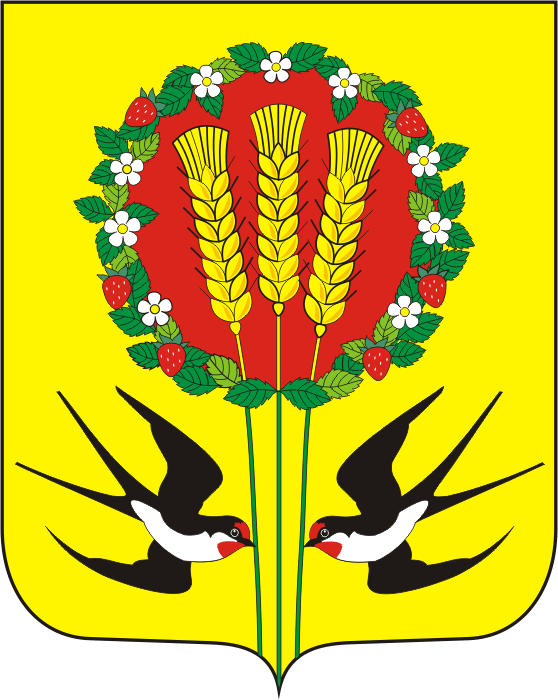 В соответствии с пунктом 1 ст. 2 Закона Оренбургской области от 29.12.2007 г. № 1853/389-III-ОЗУтвердить список  отдельных категорий граждан, принятых на учет в качестве нуждающихся в жилых помещениях, предоставляемых по договорам социального найма на 2019год.Контроль за исполнением  данного постановления оставляю за собой.Глава администрации:                                                                  А.В.ШопинРазослано: членам комиссии, администрации Переволоцкого района, дело. УТВЕРЖДЕНПостановлением главы администрации МО Кубанский сельсоветОт 18.12.2018 г. №67-пСводный список отдельных категорий граждан, принятых на учет в качестве нуждающихся в жилых помещениях, предоставляемых по договорам социального найма  (в соответствии с пунктом 1 ст. 2 Закона Оренбургской области от 29.12.2007 г. № 1853/389-III-ОЗ)АДМИНИСТРАЦИЯ
МУНИЦИПАЛЬНОГО ОБРАЗОВАНИЯКУБАНСКИЙ СЕЛЬСОВЕТПЕРЕВОЛОЦКИЙ РАЙОНОРЕНБУРГСКОЙ ОБЛАСТИПОСТАНОВЛЕНИЕ            От 18.12.2018 г  №67-ПОб утверждении списка  отдельных категорий граждан, принятых на учет в качестве нуждающихся в жилых помещениях, предоставляемых по договорам социального найма          № п/пФИОСостав семьи, чел.Число, месяц, год рожденияКатегорияАдрес занимаемого жилого помещенияДата принятия на учетОснования постановки на учет1Кончин Леонид Александрович930.10.1969Многодетныес. Кубанка, ул. Советская,д.5915.02. 2011 г.ЖК РФ от 29.12.2004 г. № 188-ФЗ ст. 51 п. 12Митрофанова Антонина Леонидовна925.11.1983Многодетныес. Кубанка, ул. Советская, д.6426.02. 2015ЖК РФ от 29.12.2004 г. № 188-ФЗ ст. 51 п. 13Ремизова Альбина Шамсутдиновна1111.02.1987Многодетныес. Кубанка ул. Клубниковская, 58 03.12.201419.05. 2016ЖК РФ от 29.12.2004 г. № 188-ФЗ ст. 51 п. 1